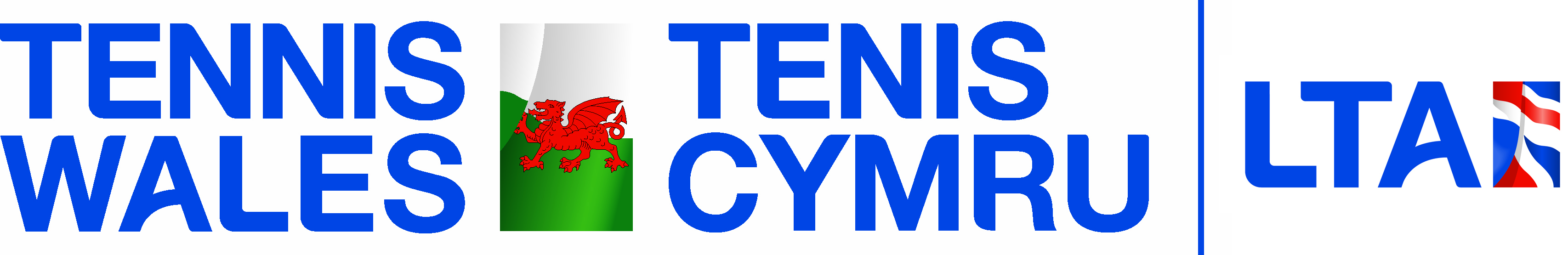 Tennis Wales – Governing body for Tennis in WalesTennis Wales – Governing body for Tennis in WalesRight to:Responsibility:Respectful behaviour from children and young people, other adults, or parents involved in the trip.Have feedback provided in an appropriate manner.Ensure safeguarding policies and procedures are kept up to date.To ensure that where there is a mixed group of players, a Male and Female lead person will present on every trip. To ensure All captains are LTA Accredited + and all assistant captains are Accredited To provide each member of the support team with a travel pack of all relevant information.Give support to the members of the support team if they have a concern or have feedback. Ensure they have received the relevant documentation from the child’s parents/guardiansTo ensure that there is an appropriate adult/child ratio on each trip Make parents and children aware of photographic policy and obtain parent’s signature (or include on permission form) Ensure checklists are followed, information is held centrally and all members of the support team are approved and held on a list in the Tennis Wales South office.Welcome feedback from the support team, parents or players for trips.